Campus: Guarulhos Campus: Guarulhos Campus: Guarulhos Curso (s): FilosofiaCurso (s): FilosofiaCurso (s): FilosofiaUnidade Curricular (UC): História da Filosofia Contemporânea IUnidade Curricular (UC): História da Filosofia Contemporânea IUnidade Curricular (UC): História da Filosofia Contemporânea IUnidade Curricular (UC): History of Contemporary PhilosophyUnidade Curricular (UC): History of Contemporary PhilosophyUnidade Curricular (UC): History of Contemporary PhilosophyUnidade Curricular (UC): [Nome da UC em espanhol - opcional]Unidade Curricular (UC): [Nome da UC em espanhol - opcional]Unidade Curricular (UC): [Nome da UC em espanhol - opcional]Código da UC: 3043Código da UC: 3043Código da UC: 3043Docente Responsável/Departamento: Alexandre de Oliveira Ferreira/FilosofiaDocente Responsável/Departamento: Alexandre de Oliveira Ferreira/FilosofiaContato (e-mail):alexandre.ferreira@unifesp.br 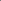 Docente(s) Colaborador(es)/Departamento(s): Docente(s) Colaborador(es)/Departamento(s): Contato (e-mail) (opcional): Ano letivo: 2023Termo: Turno: vespertino/noturnoNome do Grupo/Módulo/Eixo da UC (se houver): Idioma em que a UC será oferecida: (X) Português(  ) English(  ) Español(  ) Français(  ) Libras(  ) Outros:UC:( X) Fixa(  ) Eletiva(  ) OptativaOferecida como:( X) Disciplina
(  ) Módulo
(  ) Estágio (  ) Outro Oferta da UC: (X) Semestral (  ) AnualAmbiente Virtual de Aprendizagem: (  ) Moodle
(  ) Classroom(  ) Outro ( X) Não se aplica Ambiente Virtual de Aprendizagem: (  ) Moodle
(  ) Classroom(  ) Outro ( X) Não se aplica Ambiente Virtual de Aprendizagem: (  ) Moodle
(  ) Classroom(  ) Outro ( X) Não se aplica Pré-Requisito (s) - Indicar Código e Nome da UC: Pré-Requisito (s) - Indicar Código e Nome da UC: Pré-Requisito (s) - Indicar Código e Nome da UC: Carga horária total (em horas): 90 horasCarga horária total (em horas): 90 horasCarga horária total (em horas): 90 horasCarga horária teórica (em horas):  73horasCarga horária prática (em horas): 17 horasCarga horária de extensão (em horas): Se houver atividades de extensão, indicar código e nome do projeto ou programa vinculado na Pró-Reitoria de Extensão e Cultura (Proec): Se houver atividades de extensão, indicar código e nome do projeto ou programa vinculado na Pró-Reitoria de Extensão e Cultura (Proec): Se houver atividades de extensão, indicar código e nome do projeto ou programa vinculado na Pró-Reitoria de Extensão e Cultura (Proec): Ementa: O curso propõe examinar textos das filosofias pós-kantianas.Ementa: O curso propõe examinar textos das filosofias pós-kantianas.Ementa: O curso propõe examinar textos das filosofias pós-kantianas.Conteúdo programático: Kant, o neokantinismo e a filosofia da culturaCassirer e a filosofia das formas simbólicasForma e função simbólicaLinguagem, mito e conhecimento teóricoPregnância simbólicaQuestões contemporâneas da filosofia da cultura  Conteúdo programático: Kant, o neokantinismo e a filosofia da culturaCassirer e a filosofia das formas simbólicasForma e função simbólicaLinguagem, mito e conhecimento teóricoPregnância simbólicaQuestões contemporâneas da filosofia da cultura  Conteúdo programático: Kant, o neokantinismo e a filosofia da culturaCassirer e a filosofia das formas simbólicasForma e função simbólicaLinguagem, mito e conhecimento teóricoPregnância simbólicaQuestões contemporâneas da filosofia da cultura  Objetivos: Gerais:Introduzir os alunos nas questões fundamentais da antropologia filosófica e da filosofia da cultura dentro de uma perspectiva transcendental.  Específicos:Ler e comentar trechos selecionados da filosofia das formas simbólicas de Ernst CassirerObjetivos: Gerais:Introduzir os alunos nas questões fundamentais da antropologia filosófica e da filosofia da cultura dentro de uma perspectiva transcendental.  Específicos:Ler e comentar trechos selecionados da filosofia das formas simbólicas de Ernst CassirerObjetivos: Gerais:Introduzir os alunos nas questões fundamentais da antropologia filosófica e da filosofia da cultura dentro de uma perspectiva transcendental.  Específicos:Ler e comentar trechos selecionados da filosofia das formas simbólicas de Ernst CassirerMetodologia de ensino: Aulas presenciais expositivasProjeção de filmeAvaliação: Participação nas aulasSemináriosTrabalho finalBibliografia: CASSIRER, E. Ensaio sobre o Homem. São Paulo, Martins Fontes, 2001____A Filosofia das Formas Simbólicas I: A Linguagem,  São Paulo, Martins Fontes, 2009.___ A Filosofia das Formas Simbólicas II: O Pensamento Mítico São Paulo, Martins Fontes, 2004___ A Filosofia das Formas Simbólicas III: Fenomenologia do Conhecimento. São Paulo, Martins Fontes, 2011Básica: ADORNO, Theodor W.; HORKHEIMER, Max. Dialética do esclarecimento: fragmentos filosóficos. Rio de Janeiro: Zahar, 1985. 223 p. ISBN 857110414X. BEAUVOIR, S. O Segundo Sexo, Vol. 1 e 2, Rio de Janeiro, Nova Fronteira, 2008 BERGSON, Henri. O pensamento e o movente: ensaios e conferências. São Paulo: Martins Fontes, 2006. 9 9 157 297 p. (Tópicos (Martins Fontes)). ISBN 8533622295. Classificação: 194 B499p 2006 (BGU) Ac.10148 CASSIRER, Ernst. Ensaio sobre o homem: introdução a uma filosofia da cultura humana. São Paulo: Martins Fontes, 1994. 391 p. (Coleção Tópicos). ISBN 8533602715. DELEUZE, G. Diferença e repetição. 2. ed. Tr. Luiz B. L. Orlandi; Roberto Machado. Rio de Janeiro: Graal, 2006. FOUCAULT, M. A arqueologia do saber. 7. ed. Tr. Luiz F. B. Neves. Rio de Janeiro: Forense Universitária, 2008. MBEMBE, A. Crítica da razão negra. Tr. Sebastião Nascimento. São Paulo: n-1, 2018. NIETZSCHE, Friedrich W. Além do bem e do mal: prelúdio a uma filosofia do futuro. Trad. Paulo César de Souza. São Paulo: Companhia de Bolso, 2019. HEIDEGGER, Martin. Conferências e escritos filosóficos. São Paulo: Abril Cultural, 1979. 302 p. (Os pensadores). RICOEUR, Paul. Tempo e narrativa. São Paulo: Martins Fontes, 2010. 379 p. ISBN 9788578270537. SIGMUND FREUD. As pulsões e seus destinos ¿ Edição bilíngue - 1ª Edição. Editora Autêntica 170 ISBN 9788582173152 Bibliografia Complementar: ADORNO, Theodor W. Dialética negativa. Rio de Janeiro: Zahar, 2009. 349 p. ISBN 9788537801437 BATAILLE, Georges. A parte maldita - Precedida de A noção de dispêndio - 1ª Edição. Editora Autêntica 178 ISBN 9788582170472. ______. A experiência interior. Editora Autêntica 322 ISBN 9788582178508. BEAUVOIR, S. Pirro e Cinéias. Rio de Janeiro: Nova Fronteira, 2005. ______. Moral da ambiguidade, Rio de Janeiro, Paz e Terra, 1970. BERGSON, Henri. Ensaio sobre os dados imediatos da consciência. Lisboa: Edições 70, 2011. 179 p. (Textos Filosóficos ; 16). ISBN 9789724413709 ______. Matéria e memória: ensaio sobre a relação do corpo com o espírito. 3. ed. São Paulo: Martins Fontes, 2006. 291 p. (Coleção Tópicos). ISBN 8533623410 BLANCHOT, Maurice. O espaço literário. Rio de Janeiro: Rocco, 2011. 303 p. ISBN EFLCH – UNIFESP – Departamento de Filosofia: Projeto Pedagógico do Curso de Bacharelado em Filosofia (2022) 57 9788532502896 CAMUS, Albert. O homem revoltado. 6. edição. Rio de Janeiro: Record, 2005. 351 p. ISBN 8501045489. CARNEIRO, Sueli. Racismo, sexismo e desigualdade no Brasil. São Paulo: Selo Negro. 2011. CASSIRER, Ernst. A filosofia das formas simbólicas. São Paulo: Martins Fontes, 2009. 416 p. (Tópicos). ISBN 853361375X. ______. Linguagem e mito. São Paulo: Perspectiva, 1972. CIORAN. Breviário de decomposição. Rio de Janeiro: Rocco, 2011. 221 p. ISBN 9788532503619 DAVIS, Angela. Mulheres, raça e classe. São Paulo: Boitempo, 2016DELEUZE, G.; GUATTARI, F. O anti-Édipo. Tr. Luiz B. L. Orlandi. São Paulo: 34, 2010. ______. Lógica do sentido. 4. ed. Tr. Luiz R. S. Fortes. São Paulo: Perspectiva, 1998. DERRIDA, J. Gramatologia. 2. ed. Tr. M. Chnaiderman; R. J. Ribeiro. São Paulo: Perspectiva, 2000. _______. A escritura e a diferença. 4. ed. Tr. Maria B. M. N. da Silva et al. São Paulo: Perspectiva, 2010. FANON, Frantz. Pele negra, máscaras brancas. São Paulo: UBU. 2020 FEDERICI. Silvia. O calibã e a bruxa - mulheres, corpo e acumulação primitiva. Rio de Janeiro. Elefante. 2017. FOUCAULT, M. As palavras e as coisas. Tr. Salma T. Muchail. São Paulo: Martins Fontes, 2002. HEIDEGGER, Martin. Carta sobre o humanismo. 2. ed. São Paulo: Centauro, 2005. 93 p. ISBN 8588208644. ______. Ser e Tempo. São Paulo, Vozes/Unicamp (tradução de Fausto Castilho) 2012. HOLLANDA, Heloísa Buarque. Pensamento Feminista - conceitos fundamentais. Rio de Janeiro. Editora Bazar do Tempo, 2019. ______. Pensamento Feminista Brasileiro - fomração e contex. Rio de Janeiro. Editora Bazar do Tempo, 2019. ______. Pensamento Feminista Hoje - perspectivas descoloniais. Rio de Janeiro. Editora Bazar do Tempo, 2019. KILOMBA, Grada. Memórias da plantação. Episódios de racismo cotidiano. Rio de EFLCH – UNIFESP – Departamento de Filosofia: Projeto Pedagógico do Curso de Bacharelado em Filosofia (2022) 58 Janeiro: Cobogó, 2019. KRENAK, Ailton. Ideias para adiar o fim do mundo. São Paulo. Cia da Letras. 2019. LÉVI-STRAUSS, C. Antropologia estrutural. Tr. Beatriz Perrone-Moisés. São Paulo: Cosac Naify, 2008. _______. As estruturas elementares do parentesco. 5. ed. Tr. Mariano Ferreira. Petrópolis: Vozes, 2009. MARTON, Scarlett. Nietzsche, das forças cósmicas aos valores humanos. 3a. ed. Belo Horizonte: Editora da UFMG, 2010. _______. Nietzsche e a arte de decifrar enigmas. São Paulo : Loyola, 2014 _______. Nietzsche, seus leitores, suas leituras. São Paulo: Barcarolla, 2010, p. 107- 124. _______. Extravagâncias. Ensaios sobre a filosofia de Nietzsche. 3a. ed. São Paulo: Barcarolla, 2009. ______. Políticas da inimizade. Trad. Sebastião Nascimento. São Paulo: n-1, 2020. NASCIMENTO, Maria Beatriz. Possibilidade nos dias da destruição. Salvador: Filhos da África, 2018. NASCIMENTO, Abdias. O genocídio do negro brasileiro. São Paulo: Perspectiva. 2020. MENESES, Maria Paula, e BIDASECA, Karina Andrea. Epistemologías del Sur - Epistemologias do Sul / Boaventura de Sousa Santos ... [et al.], 1a ed . - Ciudad Autónoma de Buenos Aires: CLACSO; Coímbra: Centro de Estudos Sociais - CES, 2018. Libro digital, PDF MÜLLER, T. e CARDOSO, L. (org). Branquitude. Estudos sobre a identidade branca no Brasil. Curitiba: Appris. 2017. MÜLLER-LAUTER, Wolfgang. Nietzsche: sua filosofia dos antagonismos e os antagonismos de sua filosofia. 1ª. ed. São Paulo: Editora Unifesp, 2009. NIETZSCHE, Friedrich W. Humano, demasiado humano I e II. Trad. Paulo César de Souza. São Paulo: Cia das Letras, 2000. _______. A Gaia Ciência. Trad. Paulo César de Souza. São Paulo: Companhia das Letras, 2016. ______. Genealogia da moral: um escrito polêmico. Trad. Paulo César de Souza. São Paulo: Companhia de Bolso, 2017. ______. Crepúsculo dos Ídolos: ou como se filosofa com o martelo. Trad. Paulo César de Souza. São Paulo: Companhia das Letras, 2017. ______. Ecce Homo: como alguém se torna o que é. São Paulo: Companhia de Bolso, 2017. ______. Obras incompletas. Trad. Rubens Rodrigues Torres Filho. São Paulo: Nova Cultural, 1999 (Col. Os Pensadores). PERROT, Michelle. As mulheres ou o silêncio da história. Bauru: EDUSC, 2005 SIGMUND FREUD. Além do princípio de prazer [Jenseits des Lustprinzips]: Edição crítica bilíngue. Coleção Obras Incompletas de Sigmund Freud. Editora Autêntica 512Cronograma (opcional): 